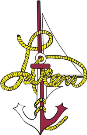 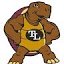 Course Overview: Students will learn about the role of Art in our world as they explore materials, techniques and the creative process.  At a level appropriate to their grade students will…Know that art is a basic way of thinking and communicating about the world.Become confident with a wide variety of art media and techniques.Use art tools and materials safely and independently.Learn basic art vocabulary, including the Elements and Principles of Art.Generate and express ideas independently and as collaborators for group projects.Learn to recognize and use all stages of the creative process.Gain awareness of the role of Art throughout history and across cultures.Develop confidence and experience joy through creative expression.Unit 1: Drawing (2 weeks)Description: Learning to see and draw like an artist.	Projects: Line Designs, Overlapping Snakes, Symmetrical Insect, Family PortraitStandardsThe students will use drawings to examine objects closely H4.2The students will develop basic skills to produce art C4.7The students will communicate ideas by producing visual communication forms useful in everyday life, such as sketches, diagrams, graphs, plans, and models. E.4.4The students will look at nature and works of art as visual resources. C4.5The student will use problem-solving strategies that promote fluency, flexibility, elaboration, and originality. D.4.6The student will develop a basic mental storehouse of images. A4.1The student will exhibit imagination by interpreting situations from more than one point of view. L4.7The students will learn basic language used in art. D4.6Unit 2: Painting (3 weeks)Description: Learning about painting materials and techniques.	Projects: Prehistoric Cave Art, Under the Sea Watercolor, Monochromatic 	PaintingStandardsThe students will develop a basic mental storehouse of images A4.1The students will develop basic skills to produce art C4.7The students will learn about art styles from various times A4.1The student will use the visual arts to express ideas that cannot be expressed by words alone E4.5The students will look at nature and works of art as visual resources. C4.5The students will study the patterns and color in nature. H4.1The students will explore the elements and principles of design. C.4.1The students will use art as a basic way of thinking and communicating about the world.  A12.6The students will learn basic language used in art. D4.6Unit 3: Printmaking (2 weeks)Description:  Learning about printmaking and using the elements of line, shape and texture.	Projects: Yarn Prints, Found Object PrintsStandardsThe students will develop basic skills to produce art C4.7The student will use problem solving strategies that promote fluency, flexibility, elaboration, and originality. D.4.6The student will explore the natural characteristics of materials and their possibilities and limitations. C4.8The student will develop personal responsibility for their learning and creative process. C4.10Unit 4: Ceramics (2 weeks)Description: Learning about pottery, 3D sculpture, clay properties and 	techniques.	Projects: Pinch Pot, Fish Sculpture, StandardsThe students will create three-dimensional forms with paper, clay and other materials. H4.4The student will use problem solving strategies that promote fluency, flexibility, elaboration, and originality. D.4.6The student will explore the natural characteristics of materials and their possibilities and limitations. C4.8The student will develop basic skills to produce quality art. C.4.7The student will learn about basic concepts in art such as “form follows function,” less is more,” balance, symmetry and originality D4.4The students will learn basic language used in art. D4.6The student will develop personal responsibility for their learning and creative process. C4.10